山西中煤东坡煤业有限公司电机维修项目询价书采 购 人：山西中煤东坡煤业有限公司煤招标有限责任公司二零二四年三月总目录报价须知第二章 合同条款第三章 报价书相关格式第四章 技术规格及要求第一章报价须知一、总则1.适用范围本询价书仅适用于询价公告中所述项目的服务。二、报价书的编制1.报价书的组成(1)按询价书要求填报完整的报价函、报价一览表、分项报价表；(2)技术规格及商务规格偏离表；(3)按要求出具的资格证明文件；(4)其它需要说明的事项。2. 报价要求(1)报价为含税价（注明税率）。(2)应在报价书中的报价表上标明，拟提供服务名称、数量、单价和总价。每种服务只允许有一种报价。如果单价与总价有出入，以单价为准。*(3)在填报报价时，必须有详细的分项报价表：加工类包括材质、工艺、价格组成明细；维修类包括详细的维修方案、维修内容及所更换配件的明细。所报价格为含税价，注明税率。在分项价格表中，要详细列明价格的各组成部分。(4)填写的单价和总价在合同实施期间不因市场变化因素而变动，在计算报价时可考虑一定的风险系数。(5)以人民币报价。进口货物可以使用外币报价。3.报价有效期要求为90天。三、报价书的递交1.报价人应在“中煤易购一体化”平台，上传电子版（PDF）格式报价书，报价书每页应加盖投标单位公司公章。电子版命名格式“项目名称+公司名称”。2.报价截止日期提交报价书的时间不得迟于询价公告中规定的截止时间。3.不得在报价截止日起至报价书有效期期满前撤回报价书。四、询价揭示及评审1.询价方工作组、评审小组(1)询价方工作组、评审小组由询价方相关部门人员组成。(2)从报价截止日起,直到向成交方授予合同时止，凡与审查、澄清、评价和确定成交有关的保密资料，均不得向与评审无关的其他人透露。(3)报价截止后，询价方工作组将审查报价书是否完整、有无计算上的错误，文件签署是否合格，报价书是否大体编排有序。如计算和累加算术错误，修正错误的原则如下：A.如果以数字表示的金额和用文字表示的金额不一致时，应以文字表述的金额为准；B.当单价与数量的乘积和总价不一致时，以单价为准，修正总价及报价总价。(4)评审期间评审小组可分别要求报价方对其报价书进行澄清或答疑，有关澄清或答疑要求的答复应以书面形式提交。2.评审办法本次询价内容依据最低评审价格法评审。评审小组只对真实有效的且实质性响应的报价书进行评审，对报价书中提出的服务要求、同类型服务业绩、工期、付款方式、服务报价、质量保证、售后服务、企业信誉及综合实力、保证措施等逐项进行评审。评审后评审小组推荐出拟成交人。A.评审原则；1)、询价文件做为评审小组关键的评审依据；在开、清、评审期间，严禁任何与询价项目相关的人员提供各种改变或者影响评审结果且会发生实质性变化的资料。评审过程必须严谨、认真、仔细，做到公开、公平、公正，体现企业效益最大化。2)、不满足询价文件中“*”号条款要求的报价书经评审小组集体讨论确认后将不被推荐成交。第二章 合同条款附件一                廉 洁 承 诺 书委托方：（以下简称甲方）山西中煤东坡煤业有限公司受托方：（以下简称乙方）为规范双方业务往来活动，建立诚实守信的商务合作关系，共同维护双方合法权益，防止违法违纪现象发生，经友好协商，双方就业务往来中的廉洁事宜达成此互保协议。第一条  甲乙双方共同的权利和义务1.严格遵守国家有关法律法规，坚持诚实守信原则，恪守商业道德，规范商务人员廉洁从业行为。2.双方业务活动坚持公开、公正、诚信、透明的原则（商业秘密和合同文件另有规定的除外），不得损害国家和对方利益。3.发现对方工作人员在业务活动中有违反廉洁规定的行为，有及时要求对方纠正并向对方举报的权利和义务；涉嫌违法的，可以依法向有关部门举报。4.对涉嫌不廉洁的商业行为进行调查时，双方有相互配合、提供证据、作证的义务。5.未经对方同意，不向任何新闻媒体、第三人述及有关对方工作人员恪守商业道德方面的评价、信息。6.双方应依法保护举报人员，不得以任何方式对举报人员进行打击报复。 第二条  甲方的廉洁责任1.甲方工作人员不得以任何形式索要或接受乙方的礼金、礼品和有价证券，不得在乙方报销任何应由个人支付的各种费用。2.甲方工作人员不得私自参加乙方安排的宴请，不得私自接受乙方提供的通讯、交通工具和办公用品，不得向乙方泄露谈判中的商业秘密。3.甲方工作人员不得要求或者接受乙方以住房装修、婚丧嫁娶、家属及其他亲属的工作安排、出国出境、旅游等为理由所提供的方便。4.甲方工作人员不得以任何理由向乙方推荐物资供应单位、工程承包或劳务分包单位，合同另有约定除外。第三条  乙方的廉洁责任1.乙方及其工作人员不得为甲方工作人员提供回扣、礼金、有价证券、贵重物品和报销个人费用。2.乙方及其工作人员不得为甲方工作人员安排有可能影响公平、公正交易的宴请、健身、娱乐等活动。3.乙方及其工作人员不得为甲方工作人员投资入股、个人借款或买卖股票、债券等提供方便。4.乙方及其工作人员不得为甲方工作人员购买或装修住房、婚丧嫁娶、配偶子女上学或工作安排以及出国出境、旅游等提供方便。5.乙方及其工作人员不得为甲方工作人员在其相关企业挂名兼职、合伙经营、介绍承揽业务等提供方便。6.乙方及其工作人员不得利用非法手段向甲方工作人员打探有关涉及甲方的商业秘密、业务渠道等。7.乙方及其工作人员与甲方发生业务往来过程中，不得有弄虚作假、以次充好、虚结虚算等违反诚信原则的行为。8.其它违反廉洁规定的行为。第四条  甲方工作人员有违反本协议行为的，甲方应按照管理权限，依据有关规定给予纪律处分、组织处理或经济处罚；涉嫌犯罪的，移交司法机关追究法律责任。第五条  乙方及其工作人员有违反本协议行为的，甲方有权根据情节和所造成的影响采取以下相应措施：1.情节轻微的，要求乙方对相关工作人员进行处分处理，并限期整改。2.导致甲方工作人员受到纪律处分、组织处理或构成违法犯罪的，扣罚乙方合同金额50%的违约金，列入永久禁入中煤市场黑名单。3.给甲方造成重大社会影响或重大经济损失的，甲方有权解除、终止双方尚未履行完毕的业务合同，暂停支付合同未结算款项，甲方遭受的损失由乙方负责赔偿，乙方因甲方解除合同产生的损失由乙方自行承担，列入永久禁入中煤市场黑名单。第六条 本协议作为双方签订的所有业务合同的组成部分，与业务合同具有同等法律效力。第七条 本协议由双方盖章后，与《东坡电厂电机维修合同》同时生效。甲方：山西中煤东坡煤业          乙方：有限公司 （盖章）               （盖章）    第三章报价书相关格式目录封面报价函报价一览表分项价格表偏离表资格证明文件其它需要填写的资料文件封面（用于报价书封皮及信封封皮）（项目名称）询价书名称：询价书编号：报价方：XX公司联系人：联系方式：报价书采购人：山西中煤东坡煤业有限公司报价日期：一、报价函（格式）致：山西中煤东坡煤业有限公司据此函,签字人兹宣布同意如下条款：(1) 所附价格表中规定的应提供的服务总价（含税价格）为：￥元(大写：元整，税率    %)。(2) 我们将按询价书的规定履行合同责任和义务。(3) 我们已详细审查询价书中全部内容,包括修改意见(如有则附)以及全部参考资料和有关附件。我们完全理解并同意放弃对这方面有不明及误解而要求采购方解释和承担责任的权力。(4) 在须知规定的询价有效期内遵循本响应文件,并在须知规定的有效期期满之前具有约束力。(5) 如果在规定的有效期内撤回报价,我们愿承担相应的法律责任。(6) 同意提供贵方可能要求的与本次询价有关的任何证据或资料。(7) 我们理解贵方不一定要接受最低报价或收到的任何报价。法定代表人：（签字）（盖公司章）日期：二、报价一览表（含税报价）报价人名称：                                                                        询价编号：                          报价人名称（盖章）：                   法定代表人或授权代理人：（签字）                      时间：注：1、报价人按表中格式填报价格。三、分项报价表注：分项报价需完整详细，能够明确的体现出报价的各个组成部分。报价人（盖章）：                          法定代表人或授权代理人：（签字）四. 偏离表技术规格/商务偏离表询价书编号：注：报价人递交的投标文件中与招标文件的要求有不同时，应逐条列在偏离表中，否则将认为报价人接受招标文件的要求。报价人名称（盖章）：法定代表人或授权代理人：（签字）五、资格证明文件（不满足*条款将被废标）*1 报价人需提供最新年检的企业营业执照、具备独立法人资格、法人代表身份证、法人授权委托书及被授权人身份证的复印件等相关证件（见下面格式）。*2 企业经营、资信状况承诺书（见下面格式）。*3 供应商廉洁承诺书（见下面格式）。*4 提供未被信用中国网站（www.creditchina.gov.cn）列入重点关注名单和黑名单的截图。*5.必须提供设备维修方案。法定代表人授权书（格式）本授权书声明：我单位的（法定代表人姓名、身份证、职务）代表本单位授权(被授权人的姓名、身份证、职务)为本单位的合法代理人,就（询价书编号：询价书名称：）项目的合同递交及合同的执行、完成,以本单位的名义处理一切与之有关的事务。本授权书于  年  月  日签字生效,特此声明。授权人代表签字：代理人(被授权人)签字：单位名称（盖章）：附双方的身份证件。企业经营、资信状况承诺书（格式）我公司承诺：本企业经营、资信状况良好，无不良经营业绩，具有良好的银行资信和商业信誉，没处于被责令停业、财产被接管、冻结、破产的状态，并在最近三年内没有骗取比价合约和严重违约等重大问题。如有虚假，一切后果由报价人全部承担。法定代表人或授权代理人：（签字）公司名称：（盖章）                                        年   月   日廉洁承诺书（格式）
    维护公平竞争的市场秩序，我方自愿在参与贵方组织的商业往来活动中，加强
有关人员廉清从业管理，恪守商业道德，从源头预防和遏制违法、违规，违纪行为发生，特作以下承诺：
一、严格遵守国家有关法律法规，坚持诚实守信原则，恪守商业道德，规范商务人员廉洁从业行为。
二、不伙同他人串标、围标或非法排挤竞争对手，不在商业活动中提供虚假资料，损害贵方合法权益。
三、不为贵方工作人员提供回扣、礼金、有价证券、贵重物品和报销个人费用。
四、不为贵方工作人员安排有可能影响公平、公正交易的宴请、健身、娱乐等活动。
五、不为贵方工作人员投资入股、个人借款或买卖股票、债券等提供方便。
六、不为贵方工作人员购买或装修住房、婚丧嫁娶、配偶子女上学或工作安排以及出国出境、旅游等提供方便。
七、不违反规定为贵方工作人员在我方相关企业挂名兼职、合伙经营、介绍承揽业务等提供方便，
八、不利用非法手段向贵方工作人员打探有关涉及贵方的商业秘密、业务渠道等。
九、贵方对涉嫌不廉洁的商业行为进行调查时，我方有配合提供证据、作证的义务。
十、未经贵方同意，我方不向任何新闻媒体、第三人述及有关贵方工作人员恪守商业道德方面的评价、信息。
我方自愿接受社会及贵方监督，如有违反约定，承诺及时对相关工作人员进行处分处理，并限期整改；如导致贵方工作人员受到纪律处分、组织处理或构成违法犯罪的，愿意按照双方约定赔付违约金，并列入永久禁入中煤市场黑名单；给贵方造成重大社会影响或重大经济损失的，同意解除、终止双方尚未履行完毕的业务合同，暂停结算合同未支付款项，赔偿贵方遭受的经济损失，并列入永久禁入中煤市场黑名单。
承诺方：（盖章）  法定代表人或授权代理人：（签字）电话：年    月   日第四章  技术规格及要求一、维修设备情况1、东坡电厂直供变冷却风扇电机，型号：DBF2-5Q8电压380V，电流1.0A，（1台）现在电机线圈绝缘为零，初步检查电机轴承位磨损、电机前后轴承坏，需要更换。2、东坡电厂潜水泵电机，型号：37KW，（2台）现在电机线圈绝缘为零，初步检查电机轴承位磨损、电机前后轴承坏，需要更换。二、维修要求1、电机转子轴承间隙大，电机前后轴承进行更换，品牌为SKF。2、转子轴承位进行修复，数据在合格的范围之内。3、更换电机线圈，线圈匝数和单股直径不低于原电机要求。4、维修完成后进行喷漆，颜色为孔雀蓝。三、验收标准 1、返厂时需提供电机直流电阻测试、绝缘测试数据报告。2、更换的零部件需返厂（含线圈、轴承等）。3、电机通电试运行2小时，电流、线圈温度、轴承温度、振动等各项参数在合格范围。4、设备正常运行三个月后方可办理验收。附件：电机维修定损单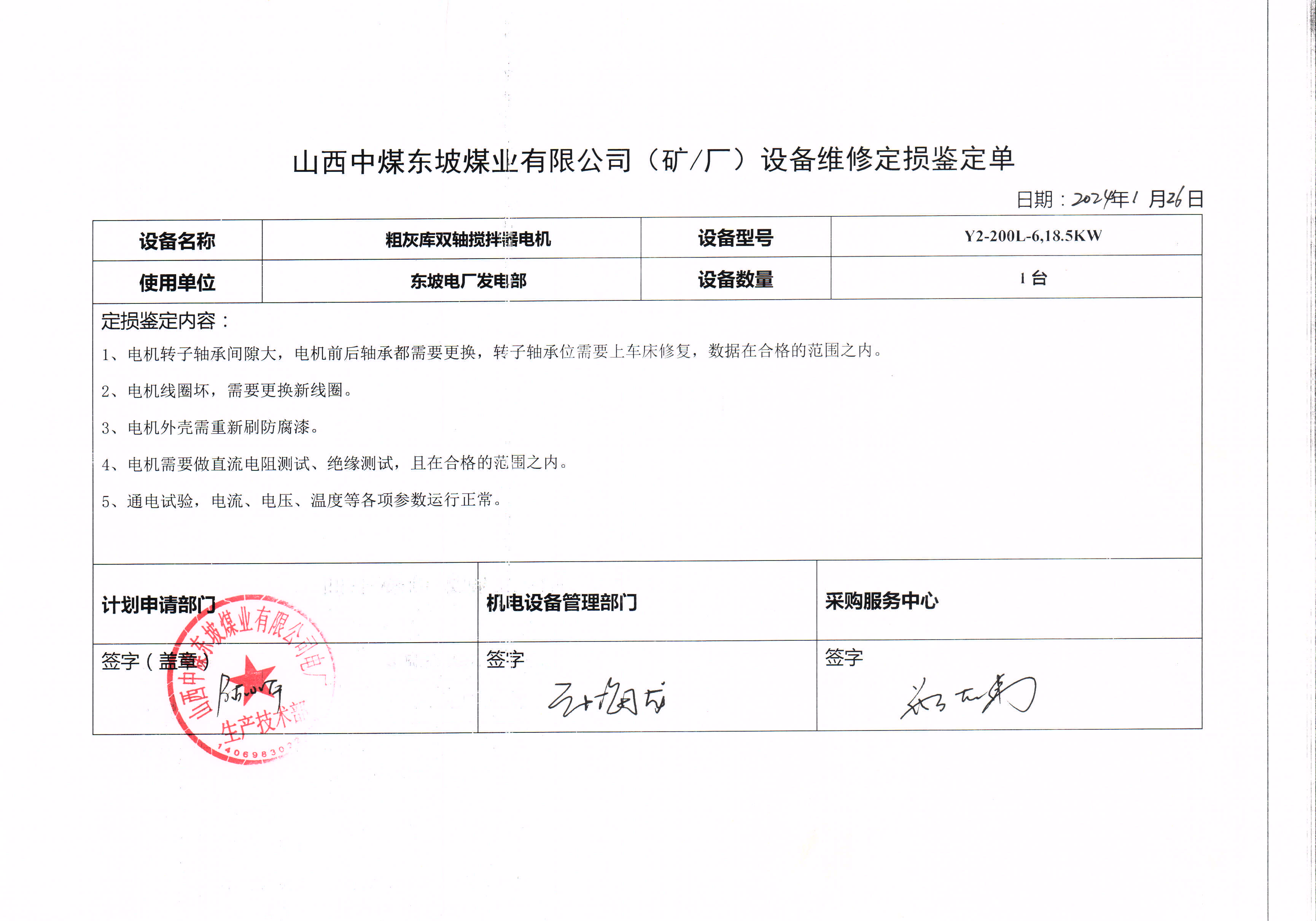 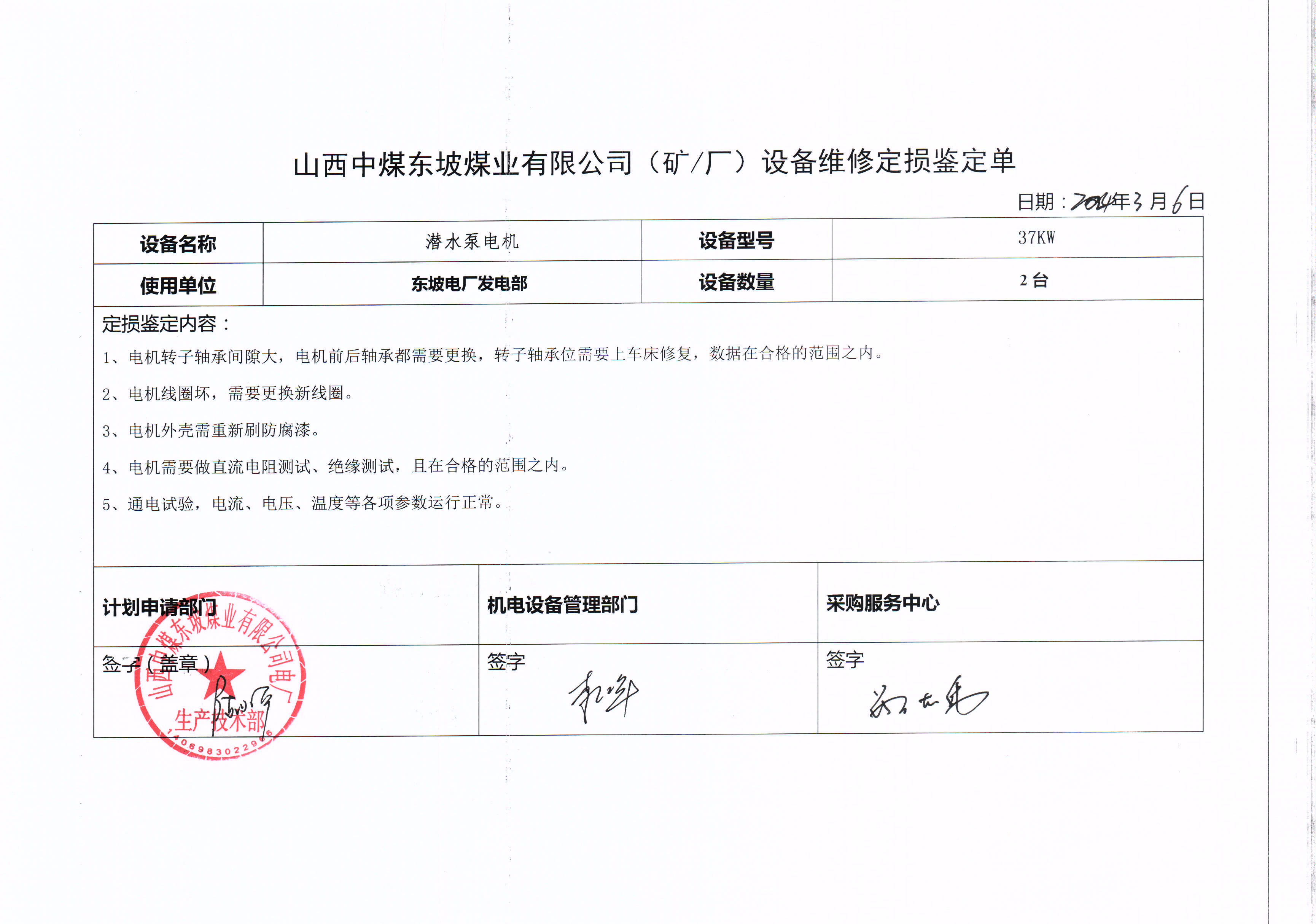 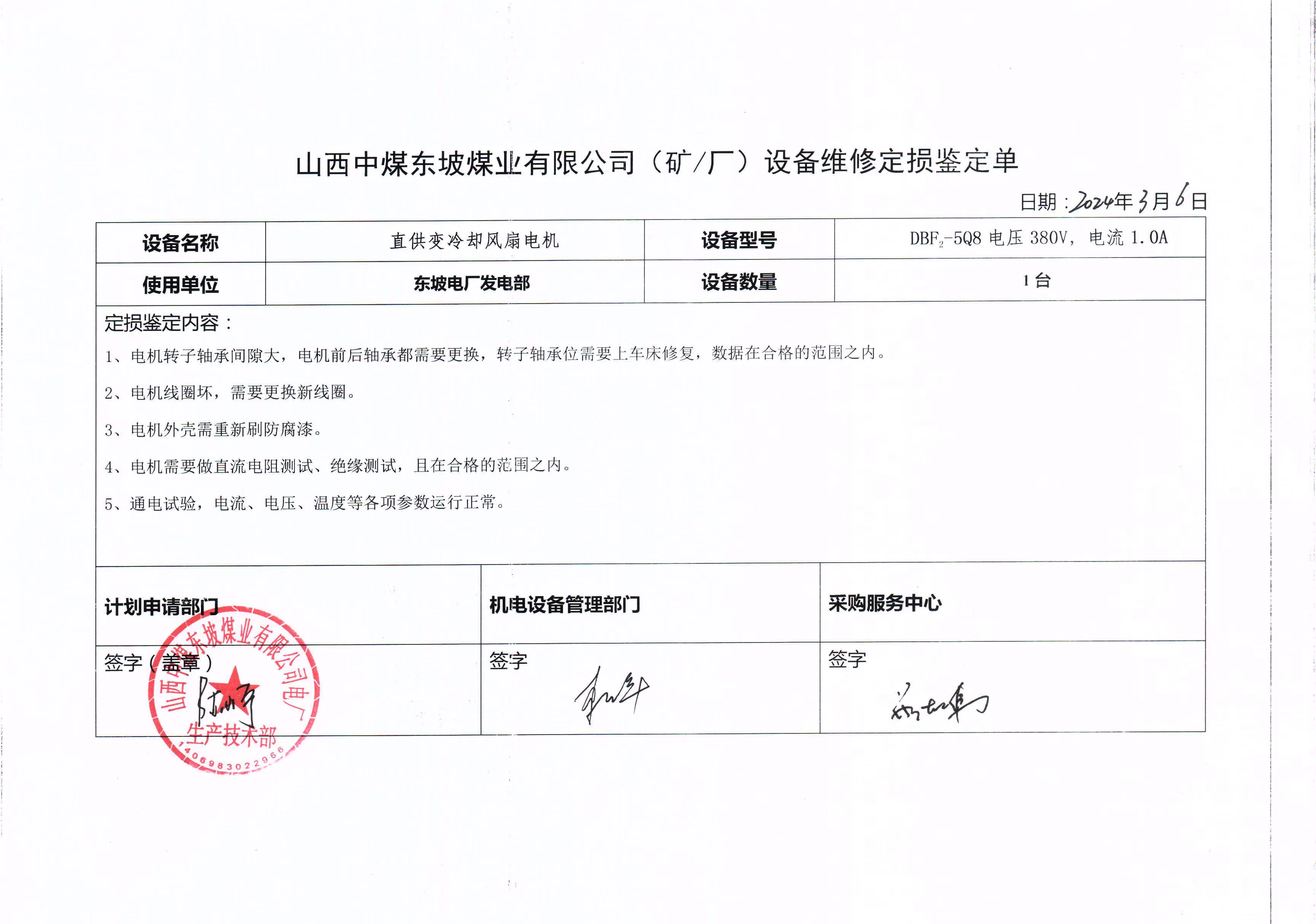 东坡电厂电机修服务合同东坡电厂电机修服务合同东坡电厂电机修服务合同东坡电厂电机修服务合同东坡电厂电机修服务合同东坡电厂电机修服务合同东坡电厂电机修服务合同东坡电厂电机修服务合同东坡电厂电机修服务合同东坡电厂电机修服务合同东坡电厂电机修服务合同东坡电厂电机修服务合同甲方：山西中煤东坡煤业有限公司甲方：山西中煤东坡煤业有限公司甲方：山西中煤东坡煤业有限公司甲方：山西中煤东坡煤业有限公司甲方：山西中煤东坡煤业有限公司甲方：山西中煤东坡煤业有限公司甲方：山西中煤东坡煤业有限公司甲方：山西中煤东坡煤业有限公司甲方合同编号甲方合同编号甲方合同编号甲方合同编号乙方：乙方：乙方：乙方：乙方：乙方：乙方：乙方：乙方合同编号： 乙方合同编号： 乙方合同编号： 乙方合同编号： 甲方为保证设备的正常使用，委托乙方提供东坡电厂电机 维修服务，乙方同意接受。为保护双方的合法权益，根据《中华人民共和国民法典》等法律法规的规定，双方经平等友好协商签订本合同，供双方遵照执行。甲方为保证设备的正常使用，委托乙方提供东坡电厂电机 维修服务，乙方同意接受。为保护双方的合法权益，根据《中华人民共和国民法典》等法律法规的规定，双方经平等友好协商签订本合同，供双方遵照执行。甲方为保证设备的正常使用，委托乙方提供东坡电厂电机 维修服务，乙方同意接受。为保护双方的合法权益，根据《中华人民共和国民法典》等法律法规的规定，双方经平等友好协商签订本合同，供双方遵照执行。甲方为保证设备的正常使用，委托乙方提供东坡电厂电机 维修服务，乙方同意接受。为保护双方的合法权益，根据《中华人民共和国民法典》等法律法规的规定，双方经平等友好协商签订本合同，供双方遵照执行。甲方为保证设备的正常使用，委托乙方提供东坡电厂电机 维修服务，乙方同意接受。为保护双方的合法权益，根据《中华人民共和国民法典》等法律法规的规定，双方经平等友好协商签订本合同，供双方遵照执行。甲方为保证设备的正常使用，委托乙方提供东坡电厂电机 维修服务，乙方同意接受。为保护双方的合法权益，根据《中华人民共和国民法典》等法律法规的规定，双方经平等友好协商签订本合同，供双方遵照执行。甲方为保证设备的正常使用，委托乙方提供东坡电厂电机 维修服务，乙方同意接受。为保护双方的合法权益，根据《中华人民共和国民法典》等法律法规的规定，双方经平等友好协商签订本合同，供双方遵照执行。甲方为保证设备的正常使用，委托乙方提供东坡电厂电机 维修服务，乙方同意接受。为保护双方的合法权益，根据《中华人民共和国民法典》等法律法规的规定，双方经平等友好协商签订本合同，供双方遵照执行。甲方为保证设备的正常使用，委托乙方提供东坡电厂电机 维修服务，乙方同意接受。为保护双方的合法权益，根据《中华人民共和国民法典》等法律法规的规定，双方经平等友好协商签订本合同，供双方遵照执行。甲方为保证设备的正常使用，委托乙方提供东坡电厂电机 维修服务，乙方同意接受。为保护双方的合法权益，根据《中华人民共和国民法典》等法律法规的规定，双方经平等友好协商签订本合同，供双方遵照执行。甲方为保证设备的正常使用，委托乙方提供东坡电厂电机 维修服务，乙方同意接受。为保护双方的合法权益，根据《中华人民共和国民法典》等法律法规的规定，双方经平等友好协商签订本合同，供双方遵照执行。甲方为保证设备的正常使用，委托乙方提供东坡电厂电机 维修服务，乙方同意接受。为保护双方的合法权益，根据《中华人民共和国民法典》等法律法规的规定，双方经平等友好协商签订本合同，供双方遵照执行。第一条  维修标的及价格（报酬）第一条  维修标的及价格（报酬）第一条  维修标的及价格（报酬）第一条  维修标的及价格（报酬）第一条  维修标的及价格（报酬）第一条  维修标的及价格（报酬）第一条  维修标的及价格（报酬）第一条  维修标的及价格（报酬）第一条  维修标的及价格（报酬）第一条  维修标的及价格（报酬）（币种：人民币）（币种：人民币）序号物料编码物资名称及规格型号单位单位数量数量单价（元）单价（元）单价（元）金额（元）1东坡电厂潜水泵电机37KW台台222东坡电厂直供变冷却风扇电机DBF2-5Q8电压380V，电流1.0A台台11合计：元（不含税）合计：元（不含税）合计：元（不含税）合计：元（不含税）合计：元（不含税）加增值税，税率：13%加增值税，税率：13%加增值税，税率：13%加增值税，税率：13%总价：元（含税价）总价：元（含税价）总价：元（含税价）总价大写：人民币        （含税价）总价大写：人民币        （含税价）总价大写：人民币        （含税价）总价大写：人民币        （含税价）总价大写：人民币        （含税价）总价大写：人民币        （含税价）总价大写：人民币        （含税价）总价大写：人民币        （含税价）总价大写：人民币        （含税价）总价大写：人民币        （含税价）总价大写：人民币        （含税价）总价大写：人民币        （含税价）注：此维修费用包括但不限于零部件费、设备拆装费、零部件装卸费、运费、人工费以及各项税费等与之相关的一切费用。注：此维修费用包括但不限于零部件费、设备拆装费、零部件装卸费、运费、人工费以及各项税费等与之相关的一切费用。注：此维修费用包括但不限于零部件费、设备拆装费、零部件装卸费、运费、人工费以及各项税费等与之相关的一切费用。注：此维修费用包括但不限于零部件费、设备拆装费、零部件装卸费、运费、人工费以及各项税费等与之相关的一切费用。注：此维修费用包括但不限于零部件费、设备拆装费、零部件装卸费、运费、人工费以及各项税费等与之相关的一切费用。注：此维修费用包括但不限于零部件费、设备拆装费、零部件装卸费、运费、人工费以及各项税费等与之相关的一切费用。注：此维修费用包括但不限于零部件费、设备拆装费、零部件装卸费、运费、人工费以及各项税费等与之相关的一切费用。注：此维修费用包括但不限于零部件费、设备拆装费、零部件装卸费、运费、人工费以及各项税费等与之相关的一切费用。注：此维修费用包括但不限于零部件费、设备拆装费、零部件装卸费、运费、人工费以及各项税费等与之相关的一切费用。注：此维修费用包括但不限于零部件费、设备拆装费、零部件装卸费、运费、人工费以及各项税费等与之相关的一切费用。注：此维修费用包括但不限于零部件费、设备拆装费、零部件装卸费、运费、人工费以及各项税费等与之相关的一切费用。注：此维修费用包括但不限于零部件费、设备拆装费、零部件装卸费、运费、人工费以及各项税费等与之相关的一切费用。维修内容更换电机转子前后轴承，并对转子轴承上车床修复，且数据在合格的范围之内；将电机线圈更换成新线圈；电机外壳重新刷防腐漆；对电机做直流电阻测试、绝缘测试，且在合格的范围之内。要求维修后电机通电试验，电流、电压、温度等各项参数运行正常。第三条 验收标准、方法乙方应提供必要的维修检验报告和相关的技术资料，设备修复后试运行3个月无异常，且标识清楚，设备表面油漆完好，无损伤，更换的零部件及维修的部位无任何质量问题，甲方按约定的标准进行验收，出具验收单视为验收合格。甲方验收时检验不合格的，甲方可选择由乙方或其他修理商在30个工作日内维修完毕，维修费用乙方承担。第四条 保修标准乙方对维修后的设备提供12个月的保修期，无故障试运行期满后并经甲方验收合格之日起开始计算。在试运行期和保修期内，如果维修的设备出现和维修前相同的质量问题，乙方负责在30个工作日内无偿重新维修，无法维修的甲方可选择其他修理商维修，维修费用乙方承担。重新维修后的设备，试运行期和保修期应重新计算。第五条 结算方式及期限乙方维修完毕后将设备全部移交甲方，同时将更换下的旧零部件全部返还甲方，设备经试运行期满并经甲方验收合格，乙方向甲方提交税务部门认可的全额增值税专用发票并附带甲方验收单后，办理入账手续。按甲方付款流程办理付款手续后，甲方支付合同总计金额（含税）的90%的维修费；维修的设备在试运行期和保修期中无任何问题，待保修期满后，甲方付清剩余10%（含税）质保金（无息）。 第六条 维修地点及时间                                                                        1.维修地点：乙方工作现场 。                                                                       2.合同生效后，甲方根据现场实际情况书面通知乙方维修日期，自确定维修之日起60个工作日内完成本合同项下的全部维修事宜。                   第七条 违约责任1、乙方因维修质量问题导致甲方设备其他部件或系统软件损坏的，应当在30个工作日内及时修复，无法修复的应及时更换新部件或新系统，因此而发生的一切费用由乙方承担。2、乙方在维修过程中造成甲乙双方或第三方人身损害或财产损失的，由乙方承担全部赔偿责任。3、本合同生效后，任何一方不得擅自解除合同。因一方擅自解除合同，给对方造成损失的，应按实际损失进行赔偿。      4、乙方未按约定期限完成维修工作的，每延期一日但不超过五日的，则按照本合同维修费用总额0.5%的标准向甲方支付违约金，违约金甲方有权从维修费用中扣除；乙方超过5日仍不能完成的，甲方有权解除本合同，甲方不再向乙方支付包括维修费用在内的任何费用，乙方应向甲方支付本合同维修费用总额30%的违约金；给甲方造成损失的，乙方还应当承担赔偿责任（包括可得利益的损失）。 第八条 当发生不可抗力（包括国家政策的调整、地方政府的会议纪要、精神）致使本合同的履行成为不必要或不可能的，双方均可以解除本合同。乙方已经开展维修服务工作的，甲方根据乙方的工作量酌情支付服务报酬。第九条 因本合同发生的争议，应协商、调解解决。协商、调解不成的，依法向合同签订地有管辖权的人民法院起诉。   第十条 合同的生效本合同自双方法定代表人或授权代表签名并盖章之日起生效。本合同一式柒份，甲方执陆份，乙方执壹份，各份具有同等的法律效力。签订地点：山西中煤东坡煤业有限公司签订日期：  年   月  日维修内容更换电机转子前后轴承，并对转子轴承上车床修复，且数据在合格的范围之内；将电机线圈更换成新线圈；电机外壳重新刷防腐漆；对电机做直流电阻测试、绝缘测试，且在合格的范围之内。要求维修后电机通电试验，电流、电压、温度等各项参数运行正常。第三条 验收标准、方法乙方应提供必要的维修检验报告和相关的技术资料，设备修复后试运行3个月无异常，且标识清楚，设备表面油漆完好，无损伤，更换的零部件及维修的部位无任何质量问题，甲方按约定的标准进行验收，出具验收单视为验收合格。甲方验收时检验不合格的，甲方可选择由乙方或其他修理商在30个工作日内维修完毕，维修费用乙方承担。第四条 保修标准乙方对维修后的设备提供12个月的保修期，无故障试运行期满后并经甲方验收合格之日起开始计算。在试运行期和保修期内，如果维修的设备出现和维修前相同的质量问题，乙方负责在30个工作日内无偿重新维修，无法维修的甲方可选择其他修理商维修，维修费用乙方承担。重新维修后的设备，试运行期和保修期应重新计算。第五条 结算方式及期限乙方维修完毕后将设备全部移交甲方，同时将更换下的旧零部件全部返还甲方，设备经试运行期满并经甲方验收合格，乙方向甲方提交税务部门认可的全额增值税专用发票并附带甲方验收单后，办理入账手续。按甲方付款流程办理付款手续后，甲方支付合同总计金额（含税）的90%的维修费；维修的设备在试运行期和保修期中无任何问题，待保修期满后，甲方付清剩余10%（含税）质保金（无息）。 第六条 维修地点及时间                                                                        1.维修地点：乙方工作现场 。                                                                       2.合同生效后，甲方根据现场实际情况书面通知乙方维修日期，自确定维修之日起60个工作日内完成本合同项下的全部维修事宜。                   第七条 违约责任1、乙方因维修质量问题导致甲方设备其他部件或系统软件损坏的，应当在30个工作日内及时修复，无法修复的应及时更换新部件或新系统，因此而发生的一切费用由乙方承担。2、乙方在维修过程中造成甲乙双方或第三方人身损害或财产损失的，由乙方承担全部赔偿责任。3、本合同生效后，任何一方不得擅自解除合同。因一方擅自解除合同，给对方造成损失的，应按实际损失进行赔偿。      4、乙方未按约定期限完成维修工作的，每延期一日但不超过五日的，则按照本合同维修费用总额0.5%的标准向甲方支付违约金，违约金甲方有权从维修费用中扣除；乙方超过5日仍不能完成的，甲方有权解除本合同，甲方不再向乙方支付包括维修费用在内的任何费用，乙方应向甲方支付本合同维修费用总额30%的违约金；给甲方造成损失的，乙方还应当承担赔偿责任（包括可得利益的损失）。 第八条 当发生不可抗力（包括国家政策的调整、地方政府的会议纪要、精神）致使本合同的履行成为不必要或不可能的，双方均可以解除本合同。乙方已经开展维修服务工作的，甲方根据乙方的工作量酌情支付服务报酬。第九条 因本合同发生的争议，应协商、调解解决。协商、调解不成的，依法向合同签订地有管辖权的人民法院起诉。   第十条 合同的生效本合同自双方法定代表人或授权代表签名并盖章之日起生效。本合同一式柒份，甲方执陆份，乙方执壹份，各份具有同等的法律效力。签订地点：山西中煤东坡煤业有限公司签订日期：  年   月  日维修内容更换电机转子前后轴承，并对转子轴承上车床修复，且数据在合格的范围之内；将电机线圈更换成新线圈；电机外壳重新刷防腐漆；对电机做直流电阻测试、绝缘测试，且在合格的范围之内。要求维修后电机通电试验，电流、电压、温度等各项参数运行正常。第三条 验收标准、方法乙方应提供必要的维修检验报告和相关的技术资料，设备修复后试运行3个月无异常，且标识清楚，设备表面油漆完好，无损伤，更换的零部件及维修的部位无任何质量问题，甲方按约定的标准进行验收，出具验收单视为验收合格。甲方验收时检验不合格的，甲方可选择由乙方或其他修理商在30个工作日内维修完毕，维修费用乙方承担。第四条 保修标准乙方对维修后的设备提供12个月的保修期，无故障试运行期满后并经甲方验收合格之日起开始计算。在试运行期和保修期内，如果维修的设备出现和维修前相同的质量问题，乙方负责在30个工作日内无偿重新维修，无法维修的甲方可选择其他修理商维修，维修费用乙方承担。重新维修后的设备，试运行期和保修期应重新计算。第五条 结算方式及期限乙方维修完毕后将设备全部移交甲方，同时将更换下的旧零部件全部返还甲方，设备经试运行期满并经甲方验收合格，乙方向甲方提交税务部门认可的全额增值税专用发票并附带甲方验收单后，办理入账手续。按甲方付款流程办理付款手续后，甲方支付合同总计金额（含税）的90%的维修费；维修的设备在试运行期和保修期中无任何问题，待保修期满后，甲方付清剩余10%（含税）质保金（无息）。 第六条 维修地点及时间                                                                        1.维修地点：乙方工作现场 。                                                                       2.合同生效后，甲方根据现场实际情况书面通知乙方维修日期，自确定维修之日起60个工作日内完成本合同项下的全部维修事宜。                   第七条 违约责任1、乙方因维修质量问题导致甲方设备其他部件或系统软件损坏的，应当在30个工作日内及时修复，无法修复的应及时更换新部件或新系统，因此而发生的一切费用由乙方承担。2、乙方在维修过程中造成甲乙双方或第三方人身损害或财产损失的，由乙方承担全部赔偿责任。3、本合同生效后，任何一方不得擅自解除合同。因一方擅自解除合同，给对方造成损失的，应按实际损失进行赔偿。      4、乙方未按约定期限完成维修工作的，每延期一日但不超过五日的，则按照本合同维修费用总额0.5%的标准向甲方支付违约金，违约金甲方有权从维修费用中扣除；乙方超过5日仍不能完成的，甲方有权解除本合同，甲方不再向乙方支付包括维修费用在内的任何费用，乙方应向甲方支付本合同维修费用总额30%的违约金；给甲方造成损失的，乙方还应当承担赔偿责任（包括可得利益的损失）。 第八条 当发生不可抗力（包括国家政策的调整、地方政府的会议纪要、精神）致使本合同的履行成为不必要或不可能的，双方均可以解除本合同。乙方已经开展维修服务工作的，甲方根据乙方的工作量酌情支付服务报酬。第九条 因本合同发生的争议，应协商、调解解决。协商、调解不成的，依法向合同签订地有管辖权的人民法院起诉。   第十条 合同的生效本合同自双方法定代表人或授权代表签名并盖章之日起生效。本合同一式柒份，甲方执陆份，乙方执壹份，各份具有同等的法律效力。签订地点：山西中煤东坡煤业有限公司签订日期：  年   月  日维修内容更换电机转子前后轴承，并对转子轴承上车床修复，且数据在合格的范围之内；将电机线圈更换成新线圈；电机外壳重新刷防腐漆；对电机做直流电阻测试、绝缘测试，且在合格的范围之内。要求维修后电机通电试验，电流、电压、温度等各项参数运行正常。第三条 验收标准、方法乙方应提供必要的维修检验报告和相关的技术资料，设备修复后试运行3个月无异常，且标识清楚，设备表面油漆完好，无损伤，更换的零部件及维修的部位无任何质量问题，甲方按约定的标准进行验收，出具验收单视为验收合格。甲方验收时检验不合格的，甲方可选择由乙方或其他修理商在30个工作日内维修完毕，维修费用乙方承担。第四条 保修标准乙方对维修后的设备提供12个月的保修期，无故障试运行期满后并经甲方验收合格之日起开始计算。在试运行期和保修期内，如果维修的设备出现和维修前相同的质量问题，乙方负责在30个工作日内无偿重新维修，无法维修的甲方可选择其他修理商维修，维修费用乙方承担。重新维修后的设备，试运行期和保修期应重新计算。第五条 结算方式及期限乙方维修完毕后将设备全部移交甲方，同时将更换下的旧零部件全部返还甲方，设备经试运行期满并经甲方验收合格，乙方向甲方提交税务部门认可的全额增值税专用发票并附带甲方验收单后，办理入账手续。按甲方付款流程办理付款手续后，甲方支付合同总计金额（含税）的90%的维修费；维修的设备在试运行期和保修期中无任何问题，待保修期满后，甲方付清剩余10%（含税）质保金（无息）。 第六条 维修地点及时间                                                                        1.维修地点：乙方工作现场 。                                                                       2.合同生效后，甲方根据现场实际情况书面通知乙方维修日期，自确定维修之日起60个工作日内完成本合同项下的全部维修事宜。                   第七条 违约责任1、乙方因维修质量问题导致甲方设备其他部件或系统软件损坏的，应当在30个工作日内及时修复，无法修复的应及时更换新部件或新系统，因此而发生的一切费用由乙方承担。2、乙方在维修过程中造成甲乙双方或第三方人身损害或财产损失的，由乙方承担全部赔偿责任。3、本合同生效后，任何一方不得擅自解除合同。因一方擅自解除合同，给对方造成损失的，应按实际损失进行赔偿。      4、乙方未按约定期限完成维修工作的，每延期一日但不超过五日的，则按照本合同维修费用总额0.5%的标准向甲方支付违约金，违约金甲方有权从维修费用中扣除；乙方超过5日仍不能完成的，甲方有权解除本合同，甲方不再向乙方支付包括维修费用在内的任何费用，乙方应向甲方支付本合同维修费用总额30%的违约金；给甲方造成损失的，乙方还应当承担赔偿责任（包括可得利益的损失）。 第八条 当发生不可抗力（包括国家政策的调整、地方政府的会议纪要、精神）致使本合同的履行成为不必要或不可能的，双方均可以解除本合同。乙方已经开展维修服务工作的，甲方根据乙方的工作量酌情支付服务报酬。第九条 因本合同发生的争议，应协商、调解解决。协商、调解不成的，依法向合同签订地有管辖权的人民法院起诉。   第十条 合同的生效本合同自双方法定代表人或授权代表签名并盖章之日起生效。本合同一式柒份，甲方执陆份，乙方执壹份，各份具有同等的法律效力。签订地点：山西中煤东坡煤业有限公司签订日期：  年   月  日维修内容更换电机转子前后轴承，并对转子轴承上车床修复，且数据在合格的范围之内；将电机线圈更换成新线圈；电机外壳重新刷防腐漆；对电机做直流电阻测试、绝缘测试，且在合格的范围之内。要求维修后电机通电试验，电流、电压、温度等各项参数运行正常。第三条 验收标准、方法乙方应提供必要的维修检验报告和相关的技术资料，设备修复后试运行3个月无异常，且标识清楚，设备表面油漆完好，无损伤，更换的零部件及维修的部位无任何质量问题，甲方按约定的标准进行验收，出具验收单视为验收合格。甲方验收时检验不合格的，甲方可选择由乙方或其他修理商在30个工作日内维修完毕，维修费用乙方承担。第四条 保修标准乙方对维修后的设备提供12个月的保修期，无故障试运行期满后并经甲方验收合格之日起开始计算。在试运行期和保修期内，如果维修的设备出现和维修前相同的质量问题，乙方负责在30个工作日内无偿重新维修，无法维修的甲方可选择其他修理商维修，维修费用乙方承担。重新维修后的设备，试运行期和保修期应重新计算。第五条 结算方式及期限乙方维修完毕后将设备全部移交甲方，同时将更换下的旧零部件全部返还甲方，设备经试运行期满并经甲方验收合格，乙方向甲方提交税务部门认可的全额增值税专用发票并附带甲方验收单后，办理入账手续。按甲方付款流程办理付款手续后，甲方支付合同总计金额（含税）的90%的维修费；维修的设备在试运行期和保修期中无任何问题，待保修期满后，甲方付清剩余10%（含税）质保金（无息）。 第六条 维修地点及时间                                                                        1.维修地点：乙方工作现场 。                                                                       2.合同生效后，甲方根据现场实际情况书面通知乙方维修日期，自确定维修之日起60个工作日内完成本合同项下的全部维修事宜。                   第七条 违约责任1、乙方因维修质量问题导致甲方设备其他部件或系统软件损坏的，应当在30个工作日内及时修复，无法修复的应及时更换新部件或新系统，因此而发生的一切费用由乙方承担。2、乙方在维修过程中造成甲乙双方或第三方人身损害或财产损失的，由乙方承担全部赔偿责任。3、本合同生效后，任何一方不得擅自解除合同。因一方擅自解除合同，给对方造成损失的，应按实际损失进行赔偿。      4、乙方未按约定期限完成维修工作的，每延期一日但不超过五日的，则按照本合同维修费用总额0.5%的标准向甲方支付违约金，违约金甲方有权从维修费用中扣除；乙方超过5日仍不能完成的，甲方有权解除本合同，甲方不再向乙方支付包括维修费用在内的任何费用，乙方应向甲方支付本合同维修费用总额30%的违约金；给甲方造成损失的，乙方还应当承担赔偿责任（包括可得利益的损失）。 第八条 当发生不可抗力（包括国家政策的调整、地方政府的会议纪要、精神）致使本合同的履行成为不必要或不可能的，双方均可以解除本合同。乙方已经开展维修服务工作的，甲方根据乙方的工作量酌情支付服务报酬。第九条 因本合同发生的争议，应协商、调解解决。协商、调解不成的，依法向合同签订地有管辖权的人民法院起诉。   第十条 合同的生效本合同自双方法定代表人或授权代表签名并盖章之日起生效。本合同一式柒份，甲方执陆份，乙方执壹份，各份具有同等的法律效力。签订地点：山西中煤东坡煤业有限公司签订日期：  年   月  日维修内容更换电机转子前后轴承，并对转子轴承上车床修复，且数据在合格的范围之内；将电机线圈更换成新线圈；电机外壳重新刷防腐漆；对电机做直流电阻测试、绝缘测试，且在合格的范围之内。要求维修后电机通电试验，电流、电压、温度等各项参数运行正常。第三条 验收标准、方法乙方应提供必要的维修检验报告和相关的技术资料，设备修复后试运行3个月无异常，且标识清楚，设备表面油漆完好，无损伤，更换的零部件及维修的部位无任何质量问题，甲方按约定的标准进行验收，出具验收单视为验收合格。甲方验收时检验不合格的，甲方可选择由乙方或其他修理商在30个工作日内维修完毕，维修费用乙方承担。第四条 保修标准乙方对维修后的设备提供12个月的保修期，无故障试运行期满后并经甲方验收合格之日起开始计算。在试运行期和保修期内，如果维修的设备出现和维修前相同的质量问题，乙方负责在30个工作日内无偿重新维修，无法维修的甲方可选择其他修理商维修，维修费用乙方承担。重新维修后的设备，试运行期和保修期应重新计算。第五条 结算方式及期限乙方维修完毕后将设备全部移交甲方，同时将更换下的旧零部件全部返还甲方，设备经试运行期满并经甲方验收合格，乙方向甲方提交税务部门认可的全额增值税专用发票并附带甲方验收单后，办理入账手续。按甲方付款流程办理付款手续后，甲方支付合同总计金额（含税）的90%的维修费；维修的设备在试运行期和保修期中无任何问题，待保修期满后，甲方付清剩余10%（含税）质保金（无息）。 第六条 维修地点及时间                                                                        1.维修地点：乙方工作现场 。                                                                       2.合同生效后，甲方根据现场实际情况书面通知乙方维修日期，自确定维修之日起60个工作日内完成本合同项下的全部维修事宜。                   第七条 违约责任1、乙方因维修质量问题导致甲方设备其他部件或系统软件损坏的，应当在30个工作日内及时修复，无法修复的应及时更换新部件或新系统，因此而发生的一切费用由乙方承担。2、乙方在维修过程中造成甲乙双方或第三方人身损害或财产损失的，由乙方承担全部赔偿责任。3、本合同生效后，任何一方不得擅自解除合同。因一方擅自解除合同，给对方造成损失的，应按实际损失进行赔偿。      4、乙方未按约定期限完成维修工作的，每延期一日但不超过五日的，则按照本合同维修费用总额0.5%的标准向甲方支付违约金，违约金甲方有权从维修费用中扣除；乙方超过5日仍不能完成的，甲方有权解除本合同，甲方不再向乙方支付包括维修费用在内的任何费用，乙方应向甲方支付本合同维修费用总额30%的违约金；给甲方造成损失的，乙方还应当承担赔偿责任（包括可得利益的损失）。 第八条 当发生不可抗力（包括国家政策的调整、地方政府的会议纪要、精神）致使本合同的履行成为不必要或不可能的，双方均可以解除本合同。乙方已经开展维修服务工作的，甲方根据乙方的工作量酌情支付服务报酬。第九条 因本合同发生的争议，应协商、调解解决。协商、调解不成的，依法向合同签订地有管辖权的人民法院起诉。   第十条 合同的生效本合同自双方法定代表人或授权代表签名并盖章之日起生效。本合同一式柒份，甲方执陆份，乙方执壹份，各份具有同等的法律效力。签订地点：山西中煤东坡煤业有限公司签订日期：  年   月  日维修内容更换电机转子前后轴承，并对转子轴承上车床修复，且数据在合格的范围之内；将电机线圈更换成新线圈；电机外壳重新刷防腐漆；对电机做直流电阻测试、绝缘测试，且在合格的范围之内。要求维修后电机通电试验，电流、电压、温度等各项参数运行正常。第三条 验收标准、方法乙方应提供必要的维修检验报告和相关的技术资料，设备修复后试运行3个月无异常，且标识清楚，设备表面油漆完好，无损伤，更换的零部件及维修的部位无任何质量问题，甲方按约定的标准进行验收，出具验收单视为验收合格。甲方验收时检验不合格的，甲方可选择由乙方或其他修理商在30个工作日内维修完毕，维修费用乙方承担。第四条 保修标准乙方对维修后的设备提供12个月的保修期，无故障试运行期满后并经甲方验收合格之日起开始计算。在试运行期和保修期内，如果维修的设备出现和维修前相同的质量问题，乙方负责在30个工作日内无偿重新维修，无法维修的甲方可选择其他修理商维修，维修费用乙方承担。重新维修后的设备，试运行期和保修期应重新计算。第五条 结算方式及期限乙方维修完毕后将设备全部移交甲方，同时将更换下的旧零部件全部返还甲方，设备经试运行期满并经甲方验收合格，乙方向甲方提交税务部门认可的全额增值税专用发票并附带甲方验收单后，办理入账手续。按甲方付款流程办理付款手续后，甲方支付合同总计金额（含税）的90%的维修费；维修的设备在试运行期和保修期中无任何问题，待保修期满后，甲方付清剩余10%（含税）质保金（无息）。 第六条 维修地点及时间                                                                        1.维修地点：乙方工作现场 。                                                                       2.合同生效后，甲方根据现场实际情况书面通知乙方维修日期，自确定维修之日起60个工作日内完成本合同项下的全部维修事宜。                   第七条 违约责任1、乙方因维修质量问题导致甲方设备其他部件或系统软件损坏的，应当在30个工作日内及时修复，无法修复的应及时更换新部件或新系统，因此而发生的一切费用由乙方承担。2、乙方在维修过程中造成甲乙双方或第三方人身损害或财产损失的，由乙方承担全部赔偿责任。3、本合同生效后，任何一方不得擅自解除合同。因一方擅自解除合同，给对方造成损失的，应按实际损失进行赔偿。      4、乙方未按约定期限完成维修工作的，每延期一日但不超过五日的，则按照本合同维修费用总额0.5%的标准向甲方支付违约金，违约金甲方有权从维修费用中扣除；乙方超过5日仍不能完成的，甲方有权解除本合同，甲方不再向乙方支付包括维修费用在内的任何费用，乙方应向甲方支付本合同维修费用总额30%的违约金；给甲方造成损失的，乙方还应当承担赔偿责任（包括可得利益的损失）。 第八条 当发生不可抗力（包括国家政策的调整、地方政府的会议纪要、精神）致使本合同的履行成为不必要或不可能的，双方均可以解除本合同。乙方已经开展维修服务工作的，甲方根据乙方的工作量酌情支付服务报酬。第九条 因本合同发生的争议，应协商、调解解决。协商、调解不成的，依法向合同签订地有管辖权的人民法院起诉。   第十条 合同的生效本合同自双方法定代表人或授权代表签名并盖章之日起生效。本合同一式柒份，甲方执陆份，乙方执壹份，各份具有同等的法律效力。签订地点：山西中煤东坡煤业有限公司签订日期：  年   月  日维修内容更换电机转子前后轴承，并对转子轴承上车床修复，且数据在合格的范围之内；将电机线圈更换成新线圈；电机外壳重新刷防腐漆；对电机做直流电阻测试、绝缘测试，且在合格的范围之内。要求维修后电机通电试验，电流、电压、温度等各项参数运行正常。第三条 验收标准、方法乙方应提供必要的维修检验报告和相关的技术资料，设备修复后试运行3个月无异常，且标识清楚，设备表面油漆完好，无损伤，更换的零部件及维修的部位无任何质量问题，甲方按约定的标准进行验收，出具验收单视为验收合格。甲方验收时检验不合格的，甲方可选择由乙方或其他修理商在30个工作日内维修完毕，维修费用乙方承担。第四条 保修标准乙方对维修后的设备提供12个月的保修期，无故障试运行期满后并经甲方验收合格之日起开始计算。在试运行期和保修期内，如果维修的设备出现和维修前相同的质量问题，乙方负责在30个工作日内无偿重新维修，无法维修的甲方可选择其他修理商维修，维修费用乙方承担。重新维修后的设备，试运行期和保修期应重新计算。第五条 结算方式及期限乙方维修完毕后将设备全部移交甲方，同时将更换下的旧零部件全部返还甲方，设备经试运行期满并经甲方验收合格，乙方向甲方提交税务部门认可的全额增值税专用发票并附带甲方验收单后，办理入账手续。按甲方付款流程办理付款手续后，甲方支付合同总计金额（含税）的90%的维修费；维修的设备在试运行期和保修期中无任何问题，待保修期满后，甲方付清剩余10%（含税）质保金（无息）。 第六条 维修地点及时间                                                                        1.维修地点：乙方工作现场 。                                                                       2.合同生效后，甲方根据现场实际情况书面通知乙方维修日期，自确定维修之日起60个工作日内完成本合同项下的全部维修事宜。                   第七条 违约责任1、乙方因维修质量问题导致甲方设备其他部件或系统软件损坏的，应当在30个工作日内及时修复，无法修复的应及时更换新部件或新系统，因此而发生的一切费用由乙方承担。2、乙方在维修过程中造成甲乙双方或第三方人身损害或财产损失的，由乙方承担全部赔偿责任。3、本合同生效后，任何一方不得擅自解除合同。因一方擅自解除合同，给对方造成损失的，应按实际损失进行赔偿。      4、乙方未按约定期限完成维修工作的，每延期一日但不超过五日的，则按照本合同维修费用总额0.5%的标准向甲方支付违约金，违约金甲方有权从维修费用中扣除；乙方超过5日仍不能完成的，甲方有权解除本合同，甲方不再向乙方支付包括维修费用在内的任何费用，乙方应向甲方支付本合同维修费用总额30%的违约金；给甲方造成损失的，乙方还应当承担赔偿责任（包括可得利益的损失）。 第八条 当发生不可抗力（包括国家政策的调整、地方政府的会议纪要、精神）致使本合同的履行成为不必要或不可能的，双方均可以解除本合同。乙方已经开展维修服务工作的，甲方根据乙方的工作量酌情支付服务报酬。第九条 因本合同发生的争议，应协商、调解解决。协商、调解不成的，依法向合同签订地有管辖权的人民法院起诉。   第十条 合同的生效本合同自双方法定代表人或授权代表签名并盖章之日起生效。本合同一式柒份，甲方执陆份，乙方执壹份，各份具有同等的法律效力。签订地点：山西中煤东坡煤业有限公司签订日期：  年   月  日维修内容更换电机转子前后轴承，并对转子轴承上车床修复，且数据在合格的范围之内；将电机线圈更换成新线圈；电机外壳重新刷防腐漆；对电机做直流电阻测试、绝缘测试，且在合格的范围之内。要求维修后电机通电试验，电流、电压、温度等各项参数运行正常。第三条 验收标准、方法乙方应提供必要的维修检验报告和相关的技术资料，设备修复后试运行3个月无异常，且标识清楚，设备表面油漆完好，无损伤，更换的零部件及维修的部位无任何质量问题，甲方按约定的标准进行验收，出具验收单视为验收合格。甲方验收时检验不合格的，甲方可选择由乙方或其他修理商在30个工作日内维修完毕，维修费用乙方承担。第四条 保修标准乙方对维修后的设备提供12个月的保修期，无故障试运行期满后并经甲方验收合格之日起开始计算。在试运行期和保修期内，如果维修的设备出现和维修前相同的质量问题，乙方负责在30个工作日内无偿重新维修，无法维修的甲方可选择其他修理商维修，维修费用乙方承担。重新维修后的设备，试运行期和保修期应重新计算。第五条 结算方式及期限乙方维修完毕后将设备全部移交甲方，同时将更换下的旧零部件全部返还甲方，设备经试运行期满并经甲方验收合格，乙方向甲方提交税务部门认可的全额增值税专用发票并附带甲方验收单后，办理入账手续。按甲方付款流程办理付款手续后，甲方支付合同总计金额（含税）的90%的维修费；维修的设备在试运行期和保修期中无任何问题，待保修期满后，甲方付清剩余10%（含税）质保金（无息）。 第六条 维修地点及时间                                                                        1.维修地点：乙方工作现场 。                                                                       2.合同生效后，甲方根据现场实际情况书面通知乙方维修日期，自确定维修之日起60个工作日内完成本合同项下的全部维修事宜。                   第七条 违约责任1、乙方因维修质量问题导致甲方设备其他部件或系统软件损坏的，应当在30个工作日内及时修复，无法修复的应及时更换新部件或新系统，因此而发生的一切费用由乙方承担。2、乙方在维修过程中造成甲乙双方或第三方人身损害或财产损失的，由乙方承担全部赔偿责任。3、本合同生效后，任何一方不得擅自解除合同。因一方擅自解除合同，给对方造成损失的，应按实际损失进行赔偿。      4、乙方未按约定期限完成维修工作的，每延期一日但不超过五日的，则按照本合同维修费用总额0.5%的标准向甲方支付违约金，违约金甲方有权从维修费用中扣除；乙方超过5日仍不能完成的，甲方有权解除本合同，甲方不再向乙方支付包括维修费用在内的任何费用，乙方应向甲方支付本合同维修费用总额30%的违约金；给甲方造成损失的，乙方还应当承担赔偿责任（包括可得利益的损失）。 第八条 当发生不可抗力（包括国家政策的调整、地方政府的会议纪要、精神）致使本合同的履行成为不必要或不可能的，双方均可以解除本合同。乙方已经开展维修服务工作的，甲方根据乙方的工作量酌情支付服务报酬。第九条 因本合同发生的争议，应协商、调解解决。协商、调解不成的，依法向合同签订地有管辖权的人民法院起诉。   第十条 合同的生效本合同自双方法定代表人或授权代表签名并盖章之日起生效。本合同一式柒份，甲方执陆份，乙方执壹份，各份具有同等的法律效力。签订地点：山西中煤东坡煤业有限公司签订日期：  年   月  日维修内容更换电机转子前后轴承，并对转子轴承上车床修复，且数据在合格的范围之内；将电机线圈更换成新线圈；电机外壳重新刷防腐漆；对电机做直流电阻测试、绝缘测试，且在合格的范围之内。要求维修后电机通电试验，电流、电压、温度等各项参数运行正常。第三条 验收标准、方法乙方应提供必要的维修检验报告和相关的技术资料，设备修复后试运行3个月无异常，且标识清楚，设备表面油漆完好，无损伤，更换的零部件及维修的部位无任何质量问题，甲方按约定的标准进行验收，出具验收单视为验收合格。甲方验收时检验不合格的，甲方可选择由乙方或其他修理商在30个工作日内维修完毕，维修费用乙方承担。第四条 保修标准乙方对维修后的设备提供12个月的保修期，无故障试运行期满后并经甲方验收合格之日起开始计算。在试运行期和保修期内，如果维修的设备出现和维修前相同的质量问题，乙方负责在30个工作日内无偿重新维修，无法维修的甲方可选择其他修理商维修，维修费用乙方承担。重新维修后的设备，试运行期和保修期应重新计算。第五条 结算方式及期限乙方维修完毕后将设备全部移交甲方，同时将更换下的旧零部件全部返还甲方，设备经试运行期满并经甲方验收合格，乙方向甲方提交税务部门认可的全额增值税专用发票并附带甲方验收单后，办理入账手续。按甲方付款流程办理付款手续后，甲方支付合同总计金额（含税）的90%的维修费；维修的设备在试运行期和保修期中无任何问题，待保修期满后，甲方付清剩余10%（含税）质保金（无息）。 第六条 维修地点及时间                                                                        1.维修地点：乙方工作现场 。                                                                       2.合同生效后，甲方根据现场实际情况书面通知乙方维修日期，自确定维修之日起60个工作日内完成本合同项下的全部维修事宜。                   第七条 违约责任1、乙方因维修质量问题导致甲方设备其他部件或系统软件损坏的，应当在30个工作日内及时修复，无法修复的应及时更换新部件或新系统，因此而发生的一切费用由乙方承担。2、乙方在维修过程中造成甲乙双方或第三方人身损害或财产损失的，由乙方承担全部赔偿责任。3、本合同生效后，任何一方不得擅自解除合同。因一方擅自解除合同，给对方造成损失的，应按实际损失进行赔偿。      4、乙方未按约定期限完成维修工作的，每延期一日但不超过五日的，则按照本合同维修费用总额0.5%的标准向甲方支付违约金，违约金甲方有权从维修费用中扣除；乙方超过5日仍不能完成的，甲方有权解除本合同，甲方不再向乙方支付包括维修费用在内的任何费用，乙方应向甲方支付本合同维修费用总额30%的违约金；给甲方造成损失的，乙方还应当承担赔偿责任（包括可得利益的损失）。 第八条 当发生不可抗力（包括国家政策的调整、地方政府的会议纪要、精神）致使本合同的履行成为不必要或不可能的，双方均可以解除本合同。乙方已经开展维修服务工作的，甲方根据乙方的工作量酌情支付服务报酬。第九条 因本合同发生的争议，应协商、调解解决。协商、调解不成的，依法向合同签订地有管辖权的人民法院起诉。   第十条 合同的生效本合同自双方法定代表人或授权代表签名并盖章之日起生效。本合同一式柒份，甲方执陆份，乙方执壹份，各份具有同等的法律效力。签订地点：山西中煤东坡煤业有限公司签订日期：  年   月  日维修内容更换电机转子前后轴承，并对转子轴承上车床修复，且数据在合格的范围之内；将电机线圈更换成新线圈；电机外壳重新刷防腐漆；对电机做直流电阻测试、绝缘测试，且在合格的范围之内。要求维修后电机通电试验，电流、电压、温度等各项参数运行正常。第三条 验收标准、方法乙方应提供必要的维修检验报告和相关的技术资料，设备修复后试运行3个月无异常，且标识清楚，设备表面油漆完好，无损伤，更换的零部件及维修的部位无任何质量问题，甲方按约定的标准进行验收，出具验收单视为验收合格。甲方验收时检验不合格的，甲方可选择由乙方或其他修理商在30个工作日内维修完毕，维修费用乙方承担。第四条 保修标准乙方对维修后的设备提供12个月的保修期，无故障试运行期满后并经甲方验收合格之日起开始计算。在试运行期和保修期内，如果维修的设备出现和维修前相同的质量问题，乙方负责在30个工作日内无偿重新维修，无法维修的甲方可选择其他修理商维修，维修费用乙方承担。重新维修后的设备，试运行期和保修期应重新计算。第五条 结算方式及期限乙方维修完毕后将设备全部移交甲方，同时将更换下的旧零部件全部返还甲方，设备经试运行期满并经甲方验收合格，乙方向甲方提交税务部门认可的全额增值税专用发票并附带甲方验收单后，办理入账手续。按甲方付款流程办理付款手续后，甲方支付合同总计金额（含税）的90%的维修费；维修的设备在试运行期和保修期中无任何问题，待保修期满后，甲方付清剩余10%（含税）质保金（无息）。 第六条 维修地点及时间                                                                        1.维修地点：乙方工作现场 。                                                                       2.合同生效后，甲方根据现场实际情况书面通知乙方维修日期，自确定维修之日起60个工作日内完成本合同项下的全部维修事宜。                   第七条 违约责任1、乙方因维修质量问题导致甲方设备其他部件或系统软件损坏的，应当在30个工作日内及时修复，无法修复的应及时更换新部件或新系统，因此而发生的一切费用由乙方承担。2、乙方在维修过程中造成甲乙双方或第三方人身损害或财产损失的，由乙方承担全部赔偿责任。3、本合同生效后，任何一方不得擅自解除合同。因一方擅自解除合同，给对方造成损失的，应按实际损失进行赔偿。      4、乙方未按约定期限完成维修工作的，每延期一日但不超过五日的，则按照本合同维修费用总额0.5%的标准向甲方支付违约金，违约金甲方有权从维修费用中扣除；乙方超过5日仍不能完成的，甲方有权解除本合同，甲方不再向乙方支付包括维修费用在内的任何费用，乙方应向甲方支付本合同维修费用总额30%的违约金；给甲方造成损失的，乙方还应当承担赔偿责任（包括可得利益的损失）。 第八条 当发生不可抗力（包括国家政策的调整、地方政府的会议纪要、精神）致使本合同的履行成为不必要或不可能的，双方均可以解除本合同。乙方已经开展维修服务工作的，甲方根据乙方的工作量酌情支付服务报酬。第九条 因本合同发生的争议，应协商、调解解决。协商、调解不成的，依法向合同签订地有管辖权的人民法院起诉。   第十条 合同的生效本合同自双方法定代表人或授权代表签名并盖章之日起生效。本合同一式柒份，甲方执陆份，乙方执壹份，各份具有同等的法律效力。签订地点：山西中煤东坡煤业有限公司签订日期：  年   月  日维修内容更换电机转子前后轴承，并对转子轴承上车床修复，且数据在合格的范围之内；将电机线圈更换成新线圈；电机外壳重新刷防腐漆；对电机做直流电阻测试、绝缘测试，且在合格的范围之内。要求维修后电机通电试验，电流、电压、温度等各项参数运行正常。第三条 验收标准、方法乙方应提供必要的维修检验报告和相关的技术资料，设备修复后试运行3个月无异常，且标识清楚，设备表面油漆完好，无损伤，更换的零部件及维修的部位无任何质量问题，甲方按约定的标准进行验收，出具验收单视为验收合格。甲方验收时检验不合格的，甲方可选择由乙方或其他修理商在30个工作日内维修完毕，维修费用乙方承担。第四条 保修标准乙方对维修后的设备提供12个月的保修期，无故障试运行期满后并经甲方验收合格之日起开始计算。在试运行期和保修期内，如果维修的设备出现和维修前相同的质量问题，乙方负责在30个工作日内无偿重新维修，无法维修的甲方可选择其他修理商维修，维修费用乙方承担。重新维修后的设备，试运行期和保修期应重新计算。第五条 结算方式及期限乙方维修完毕后将设备全部移交甲方，同时将更换下的旧零部件全部返还甲方，设备经试运行期满并经甲方验收合格，乙方向甲方提交税务部门认可的全额增值税专用发票并附带甲方验收单后，办理入账手续。按甲方付款流程办理付款手续后，甲方支付合同总计金额（含税）的90%的维修费；维修的设备在试运行期和保修期中无任何问题，待保修期满后，甲方付清剩余10%（含税）质保金（无息）。 第六条 维修地点及时间                                                                        1.维修地点：乙方工作现场 。                                                                       2.合同生效后，甲方根据现场实际情况书面通知乙方维修日期，自确定维修之日起60个工作日内完成本合同项下的全部维修事宜。                   第七条 违约责任1、乙方因维修质量问题导致甲方设备其他部件或系统软件损坏的，应当在30个工作日内及时修复，无法修复的应及时更换新部件或新系统，因此而发生的一切费用由乙方承担。2、乙方在维修过程中造成甲乙双方或第三方人身损害或财产损失的，由乙方承担全部赔偿责任。3、本合同生效后，任何一方不得擅自解除合同。因一方擅自解除合同，给对方造成损失的，应按实际损失进行赔偿。      4、乙方未按约定期限完成维修工作的，每延期一日但不超过五日的，则按照本合同维修费用总额0.5%的标准向甲方支付违约金，违约金甲方有权从维修费用中扣除；乙方超过5日仍不能完成的，甲方有权解除本合同，甲方不再向乙方支付包括维修费用在内的任何费用，乙方应向甲方支付本合同维修费用总额30%的违约金；给甲方造成损失的，乙方还应当承担赔偿责任（包括可得利益的损失）。 第八条 当发生不可抗力（包括国家政策的调整、地方政府的会议纪要、精神）致使本合同的履行成为不必要或不可能的，双方均可以解除本合同。乙方已经开展维修服务工作的，甲方根据乙方的工作量酌情支付服务报酬。第九条 因本合同发生的争议，应协商、调解解决。协商、调解不成的，依法向合同签订地有管辖权的人民法院起诉。   第十条 合同的生效本合同自双方法定代表人或授权代表签名并盖章之日起生效。本合同一式柒份，甲方执陆份，乙方执壹份，各份具有同等的法律效力。签订地点：山西中煤东坡煤业有限公司签订日期：  年   月  日甲 方甲 方甲 方甲 方乙 方乙 方乙 方乙 方乙 方单位名称：山西中煤东坡煤业有限公司（章）单位名称：山西中煤东坡煤业有限公司（章）单位名称：山西中煤东坡煤业有限公司（章）单位名称：山西中煤东坡煤业有限公司（章）单位名称：山西中煤东坡煤业有限公司（章）单位名称：山西中煤东坡煤业有限公司（章）单位名称：单位名称：单位名称：单位名称：单位名称：法定代表人或授权代表： 法定代表人或授权代表： 法定代表人或授权代表： 法定代表人或授权代表： 法定代表人或授权代表： 法定代表人或授权代表： 法定代表人或授权代表：法定代表人或授权代表：法定代表人或授权代表：法定代表人或授权代表：法定代表人或授权代表：（签名）（签名）（签名）（签名）（签名）（签名）（签名）（签名）（签名）（签名）（签名）住所地：山西省朔州巿朔城区下团堡乡刘家口村东住所地：山西省朔州巿朔城区下团堡乡刘家口村东住所地：山西省朔州巿朔城区下团堡乡刘家口村东住所地：山西省朔州巿朔城区下团堡乡刘家口村东住所地：山西省朔州巿朔城区下团堡乡刘家口村东住所地：山西省朔州巿朔城区下团堡乡刘家口村东住所地：住所地：住所地：住所地：住所地：电话：电话：电话：电话：电话：电话：电话: 电话: 电话: 电话: 电话: 开户银行：开户银行：开户银行：开户银行：开户银行：开户银行：开户银行：开户银行：开户银行：开户银行：开户银行：账号：账号：账号：账号：账号：账号：账号：账号：账号：账号：账号：纳税人识别号：纳税人识别号：纳税人识别号：纳税人识别号：纳税人识别号：纳税人识别号：纳税人识别号：纳税人识别号：纳税人识别号：纳税人识别号：纳税人识别号：服务名称项数含税总价服务期限投标声明报价有效期备注合计总价：（含税价）                                                          税率：                                                          税率：                                                          税率：                                                          税率：                                                          税率：                                                          税率：序号维修设备配件名型号数量/单位单价合计备注1直供变冷却风扇电机维修或更换1直供变冷却风扇电机1直供变冷却风扇电机2潜水泵电机2潜水泵电机2潜水泵电机总计总计总计总计总计总计元元人民币大写： 整（含税金额），小写：  元人民币大写： 整（含税金额），小写：  元人民币大写： 整（含税金额），小写：  元人民币大写： 整（含税金额），小写：  元人民币大写： 整（含税金额），小写：  元人民币大写： 整（含税金额），小写：  元人民币大写： 整（含税金额），小写：  元人民币大写： 整（含税金额），小写：  元序号项目名称询价文件的条款报价文件的条款偏离说明